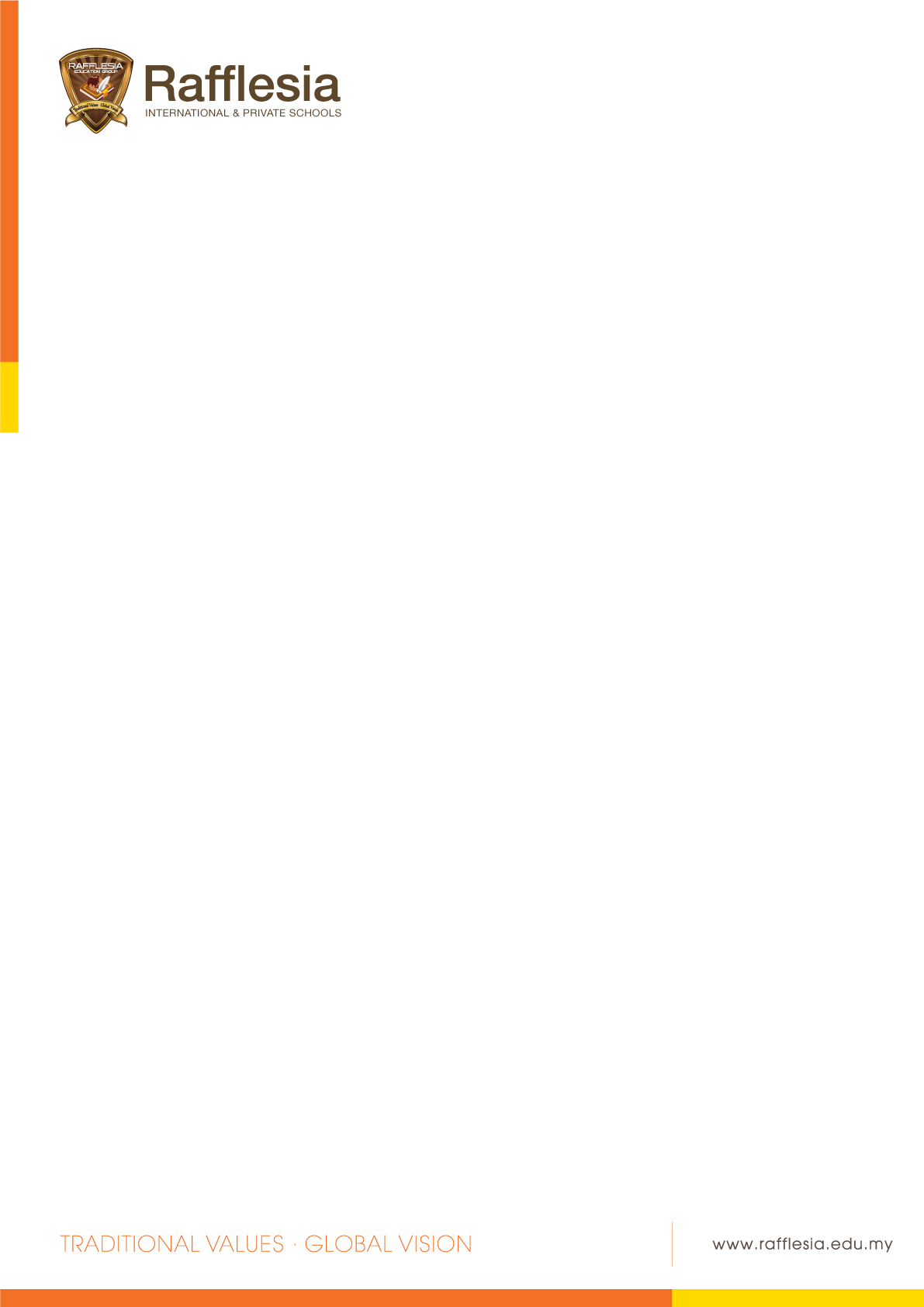 Job Description for Position: Head of PrimaryResponsibilities: Work with School Principal to plan effective strategies and programs which align with the School’s vision and mission. Promoting and participating in teacher learning and development. Leadership of the curriculum, teaching and learning.Have significant middle-management experience in either a curriculum or a pastoral role. Ensure the standard of teaching is monitored and evaluated regularly to ensure School’s teaching standard is achieved.  Ensuring an orderly and supportive environment. Have the desire to work in a forward thinking international school. Possess the ambition and enthusiasm to want to play a key role in shaping and developing an outstanding school.RequirementsCandidates must possess a Degree in Education, Teacher’s qualification, or equivalent. At least 5 years experience in Primary leadership. Candidates must have an excellent command of both spoken and written English. Educational expertise and a proven track record of developing and sustaining the highest academic standards. Knowledge of IPC curriculum is an added advantage